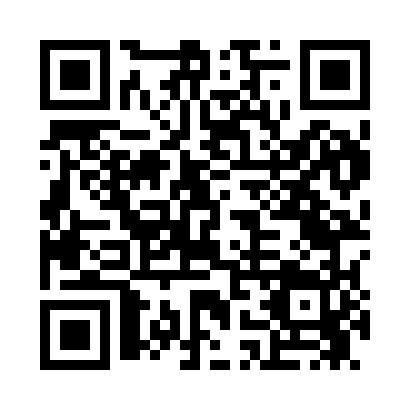 Prayer times for Jarvis, Missouri, USAMon 1 Jul 2024 - Wed 31 Jul 2024High Latitude Method: Angle Based RulePrayer Calculation Method: Islamic Society of North AmericaAsar Calculation Method: ShafiPrayer times provided by https://www.salahtimes.comDateDayFajrSunriseDhuhrAsrMaghribIsha1Mon4:105:431:065:018:2910:022Tue4:115:431:065:018:2910:013Wed4:125:441:065:018:2910:014Thu4:125:441:075:018:2910:015Fri4:135:451:075:018:2910:006Sat4:145:451:075:018:2810:007Sun4:155:461:075:018:289:598Mon4:155:461:075:028:289:599Tue4:165:471:075:028:279:5810Wed4:175:481:075:028:279:5711Thu4:185:481:085:028:279:5712Fri4:195:491:085:028:269:5613Sat4:205:501:085:028:269:5514Sun4:215:511:085:028:259:5515Mon4:225:511:085:028:259:5416Tue4:235:521:085:028:249:5317Wed4:245:531:085:028:239:5218Thu4:255:531:085:028:239:5119Fri4:265:541:085:028:229:5020Sat4:275:551:085:018:219:4921Sun4:285:561:085:018:219:4822Mon4:295:571:085:018:209:4723Tue4:305:571:095:018:199:4624Wed4:325:581:095:018:189:4525Thu4:335:591:095:018:189:4426Fri4:346:001:095:018:179:4327Sat4:356:011:095:008:169:4128Sun4:366:021:085:008:159:4029Mon4:376:021:085:008:149:3930Tue4:386:031:085:008:139:3831Wed4:406:041:084:598:129:36